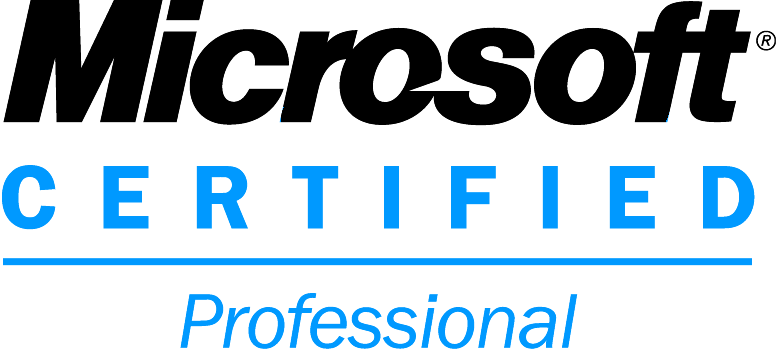 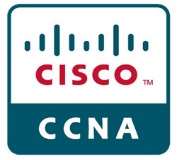 Curriculum VitaeSAKTHIBALANSAKTHIBALAN.366540@2freemail.com  Profile:More Than 9 Years of Experience in System Administration, Networking, Maintenance & IT-Infrastructure Support Services. Have prime focus on Implementation and Administration of Networks. Also provide timely, effective solution to the problems faced by the end users and maintain the agreed SLA.Industry Experience:Network Operations and Implementation (Cisco, Cyberoam, TP Link, Switches and Wireless APs)Security Operations and Implementation (Checkpoint, Cyberoam and Fort iGATE Firewalls) Infrastructure Management & Technical ManagementProficient in establishing & implementing Systems Management functions.Proficient in Server Maintenance.Excellent in oral, written and interpersonal communication skills. Adept in delivering customer service excellence.Excellent in Data Recover from Virus and Malware infected Systems.Ability to work under Deadline Pressure.Carrier Summary:Mar 2015 to Till Date                                                Manager Shukran Electronics Trading LLC- DubaiFeb 2013 to Feb 2015                                               IT Administrator Sun global Fzco - DubaiJuly 2010 to Jan 2013                                                System Engineer – Trivision Computers - DubaiFeb 2009 to May 2010                                               Hardware & Networking Engineer in AdSpot AdvertisingOct 2008 to Jan 2009                                                  on Job Trainee – Accell IT AcademyCarrier History:Current Organization                                        	                 Shukran Electronics Trading LLCCurrent position                                      		                 IT Manager / System and Network ConsultantExperience with the company              		                 Mar 2015 To Till DateAbout the Company Setup:Working with the System & Networking Engineering Team to Provide the Global Client Support via LAN and Site Visit, Load Balancing and Firewall Devices Implementation ,Provide the Server and Telecommunication Devices Support.Tools Used:Microsoft Remote Desktop with Dyn Dns, Cyberoam Partner Global Support, Team viewer, Ammyy Admin, Any Desk, TP link IP Sec VPNTransition Involved: Windows Server 2012 R2, NAS Storage, UPS With Firewall Implementation in Engineering Consortium-Dubai. Worked As IT Consultant and Implemented  All the Devices and Made the Site UP and RunningServer , Firewall With VPN Services & Panasonic IP Telephones implementation in Nassem AL Barari – Dubai and Implemented ERP Software Package with Multiple Branch office.Server with ERP Package and VPN Services with Multiple Location Access with  Remote Employee Access Implemented in Golden Dunes – Dubai and Al Dana Meat FactoryBio Metric and Time And Access Control is Installed configured For more than 200 Visitors with various Access Level in Krusali Consultancy – Abu Dhabi and Synced with Multiple LocationsComplete IT Infrastructure Design with Server ,Firewall Implementation and Panasonic Digital Telephone System implemented in Oman International Telecommunication – DubaiLinux Enterprise Server 6.1 implemented for Oracle Training with Port open for Global Access And Avaya IP Telephony for International Country Access in Advalo Oracle Training Centre Cromoset Dos Machine has been successfully migrated to Pentium 4 Dos System with restricted Access of 20 GB HDD in Al Ghurair Printing Press – Dubai within 4 Hour Down TimeComplete Infrastructure Design with Camera and Bio Metric Access Control with Global DVR Access in Mobility Electronic Devices in Platinum Shipping Logistics LLCFirewall And VPN with Employee Monitoring System Implemented in Dubai and Saudi Arabia to Access Core Server Data and Video Conference Solution in Transcrescent Dubai Infrastructure Design with Multiple Node access in Dubai , Abu Dhabi & Ajman to Access POS System with Global Data Sync in Sql Server in B6 Investment - DubaiComplete Infrastructure Design implemented with ERP- Focus Package Access in multiple Branch Access with IP-Sec VPN Implemented in Magnetic Technologies Networking and System with Time And Attendance implemented with Camera and Multiple Heavy Duty Copier installed and configured for day to day access in Goldest Interiors – DubaiRoles and Responsibility:Work on Designing and Interacting with Clients to meet the necessary Requirements.Work on Design Verification and Material Enquiry to supplierWork on Price Comparison and Negotiating with SupplierWork on material Integrity verification and implementation verification as per the standardWork on Server Implementation as per the Client Requirement Work on firewall implementation as per the client RequirementWork on Site Monitoring and Maintaining AMC Report with Team SupportWork on initiating IT Policies and implementing the Policy to the user to maintain IT-StandardWork on Monitoring Firewall for Mail and Spoofing and Cyber Attack protectionWork on Day to Day Report Monitoring and Guiding Team to maintain the IT SecurityWork on Report Generation and Interacting with HR Manager for Time and Attendance System Work on New Site Meeting and getting the Client RequirementWork on Microsoft 365 and Exchange Server Admin role to Create and modify user mail boxWork on Modifying the Firewall Access Rule as per the Client Requirement on Day to day BasisWork on Creating the Knowledge Article about the Site Implementation for Team Future ReferencePrevious Organization     :                                                                                             SUNGLOBAL FZCO - DUBAIDesignation                        :                                                                                             IT ADMINISTRATORExperience                          :                                                                                             FEB 2013 TO FEB 2015About the Company Setup:	     Sun Global Fzco Had More than 7 Branch’s across the World and Maintains Control from Dubai for Data and Exchange Server Access with Roaming Profile Active Directory Setup for more than 100 Users.Tools Used:	 Windows Server 2012 R2, Exchange Server 2013, Service Now and Cyberoam Firewall with VPN,Polycom V-Conf, MailPv, Acronis True Image, Hiren & Ultimate Boot Disk. Kaspersky Boot Disk, Avast Recovery, H-Dat, Hyper-v Virtual Server, Wire Shark, TCP View, Windows PowerShellAchievements:Joined as a Contract employee for Sun Global Fzco and moved to permanent role within a year time.Promoted to change implementation team from Level 3 support to report Directly to Group CEOQuick promotion to Level3 Support team from change implementation to handle escalated incidents and problemsReceived Outstanding Employee Performance and Bonus within Two years Of ServiceTransition Involved:Office Entire Information Technology Infrastructure Re-designed with Network Team and  Implemented with 4 Physical Server & 8 Hyper V Server , Cyberoam Firewall with Content Filtering  , Microsoft Exchange Server 2013, Camera with Global DVR Access, Bio Metric with 24/7 Access Control .Branch Office Firewall configuration implemented in Nigeria and Hong Kong and China with Network Team Support.Roles and Responsibility:Providing Support to Users and Management for Day to Day Problems in windows and Macintosh systemsProvided Support for Firewall Support to Maintain the Connectivity for Branch OfficeCoordinate with Etisalat and DU Services for Telecommunication Related ProblemsPreparing Bandwidth and Utilization Report on monthly basisConducting Daily Meeting with Branch IT team to help them to improve their problem handling SkillMaintaining the 100% incident Acceptance time and resolve the issued on timePerforming firewall rule and route addition in Head office and branch Firewall’s.Performing Mail Monitoring with MX Toolbox for IP Address Block list MonitoringPerforming Dynamic IP Address Update to Dyndns Update to provide Global Access Providing on call support during weekends and non-business hours for the escalated incidentsPreparing the Incident Reports and Report for Known Error DatabaseMaintaining Regular Backup for Server, Exchange Server and SQL Server Database BackupPreparing and Maintaining Firewall Configuration backup for disaster RecoveryMaintaining and Purchasing the Daily IT Consumables and keeping the Track SheetEnsure network connectivity throughout a company's Lan/Wan infrastructure with technical considerations.Previous Organization     :                                                                                  TRIVISION COMPUTERS - DUBAIDesignation                        :                                                                                  SYSTEM ENGINEERExperience                          :                                                                                  JULY 2010 TO JAN 2013About the Company Setup:Trivision Computers is having more than 300 Retail Customers and giving the SMB Customer for Annual Maintenance Support for Computer, Server and Telecommunication Devices and Office IT implementation For New Business Entrepreneur’s as per the requirementTools Used:	 Windows Server 2008 R2, Hiren & Ultimate Boot Disk. Microsoft Remote Desktop with Dyndns,Sysinternals, SConfig, Email Archiver, Virtual Router, Virtual Box, Microsoft Security Baseline AnalyzerTransition Involved:Microsoft Windows Server 2008 R2 with Exchange server 2010 has implemented and more than 50 live user has migrated from PST to Microsoft Exchange Server OST Mailbox in International Expo Consultants – DubaiVirus Infected Computers has successfully Disinfected and recovered all the core information files for Ethiopian consulate - Dubai Numerous Hard Disk Bad sector has been Fixed and recovered all the files from the corrupted operating System with H DAT ToolsLive old Server to new server with Focus ERP Software Migration Successfully done in Nassem Al Barari - Dubai Roles and Responsibility:Providing End User Support and Solution on Call Basis Maintaining AMC Customer Server and Systems Up to date and Monitoring System Health AuditInstalling New Computers and Servers as per the Customer RequirementPerforming Modification in server, Firewall, wan, Domain Controller as per the Client Requirement Diagnosing and Identifying the Problems in Network and fixing the causeUser Creation, Modification and Role Assigning in Active Directory as per the Client Requirement Providing the Remote Support via Team viewer, Putty to the client Configuring the Outlook for the User as per the Server Configuration i.e. POP3, IMAP, Exchange Configuration of Router, Access Points, Range Extender with Cable, Wireless Range Extender’s Previous Organization     :                                                                            ADSPOT ADVERTISING - CHENNAIDesignation                        :                                                                            Hardware & Networking EngineerExperience                          :                                                                            JAN 2009 TO MAY 2010About the Company Setup:	AdSpot Advertising is company is a Data Entry and BPO Based Company and Running Systems 24/7 which have totally three shifts to provide support for Dubai, Singapore and United States. It has nearly 50 Computers Up and Running Continuously without Down Time.Roles and Responsibility:	Support Local Area Connection and Wide area connection, network, and intranet systems.	To support and maintain Red Hat Linux Server for data and Security Access	Ensure Design of System allows all components to work properly together	To Evaluate and Modify System’s Performance to work smoothly	Maintain the Server and network integrity  Maintain Network Facilities in individual Machines, drivers and Settings of Personal Computers Preparing Ghost Images for rebuilding the System with lower down time Maintain Servers, Desktop Computers, Printers, Routers, Switches, Telecommunication Devices, Personal Digital Assistants, and Smartphones, Software installation and Security Patches and updatesMaintain and monitor Server and CCTV Backup Monitor And Do the Daily the Scanning for Antivirus to ensure security from Removal DevicesPrevious Organization     :                                                                                  ACCELL IT ACADAMYDesignation                        :                                                                                  ON JOB TRAINEEExperience                          :                                                                                  OCT 2008 TO JAN 2009Roles and Responsibility:OS Installations in the PCTroubleshooting hardware related issues with end-usersApplication installations and performance issuesOS re-installations and recoveryIp address assignment and Internet issuesTroubleshooting System performance related issuesEDUCATION:Degree		                                   :	B.E – Electronics & Communication EngineeringCollege		                                   : Valliammai Engineering CollegePeriod			                 :	2004-2008Percentage		                                    : 71%CO-CURRICULAR ACTIVITIES:       Attended Industrial visits to Integral Coach Factory - Chennai.Participated in cultural events in school-level.EXTRA CURRICULAR ACTIVITES:Member of National Social Service in college and School.Participated in yoga events in college level.Declaration                                        Here by, I declare the above statements are true and correct till the edge of my knowledge.